                                                                     Российская  Федерация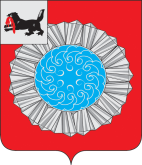 Иркутская областьСлюдянский муниципальный районДУМА  МУНИЦИПАЛЬНОГО ОБРАЗОВАНИЯ СЛЮДЯНСКИЙ РАЙОН Р Е Ш Е Н И ЕРешение принято районной Думой  28  ноября  2019 года Об  утверждении штатной численности работников Контрольно - счетной палаты  муниципального  образования Слюдянский район             Руководствуясь Федеральным законом от 7 февраля 2011 года № 6-ФЗ «Об общих принципах организации и деятельности контрольно-счетных органов субъектов Российской Федерации и муниципальных образований», в соответствии с Методическими рекомендациями по определению численности работников местной администрации (исполнительно-распорядительного органа муниципального образования) и контрольно-счетных органов муниципальных образований Иркутской области, утвержденными приказом министерства труда и занятости Иркутской области от 14 октября 2013 года № 57-мпр и на основании статей 31, 42, 48  Устава муниципального образования  Слюдянский район (новая редакция), зарегистрированного постановлением Губернатора Иркутской области № 303-П от 30 июня 2005г., регистрационный № 14-3, РАЙОННАЯ  ДУМА  РЕШИЛА:Ввести в состав штатной численности работников Контрольно-счетной палаты  муниципального  образования Слюдянский район должность  консультанта  Контрольно-счетной палаты  муниципального  образования Слюдянский район. Оплату труда и материально-технические затраты  должности консультанта  Контрольно-счетной палаты муниципального образования Слюдянский район производить за счет межбюджетных трансфертов, передаваемых из бюджетов поселений в бюджет муниципального района на осуществление внешнего муниципального финансового контроля.Настоящее решение ввести в действие с 01.01.2020 года.Разместить настоящее решение на официальном сайте администрации муниципального образования Слюдянский район в разделе «Дума».Председатель Думы муниципальногообразования Слюдянский район                                                                     А.В. Николаевот  28.11.2019 года №  36 – VII рд